Ayude a su estudiante de primaria a ser exitoso este año con ACE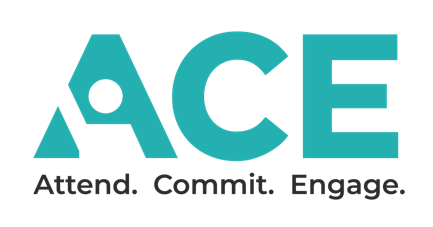 ACE es una asociación entre escuelas y familias que permite a los estudiantes: ASISTIR – Estando presente durante el aprendizaje remoto o en el plantel con una sensación de bienestar, seguridad y pertenencia. COMPROMISO – Mostrando dedicación al aprendizaje con un sentido de conexión hacia la enseñanza.ENVOLVERSE – Mostrando progreso académico con un sentimiento de logro y confianza.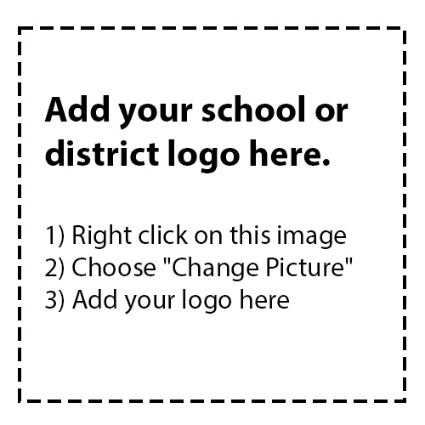 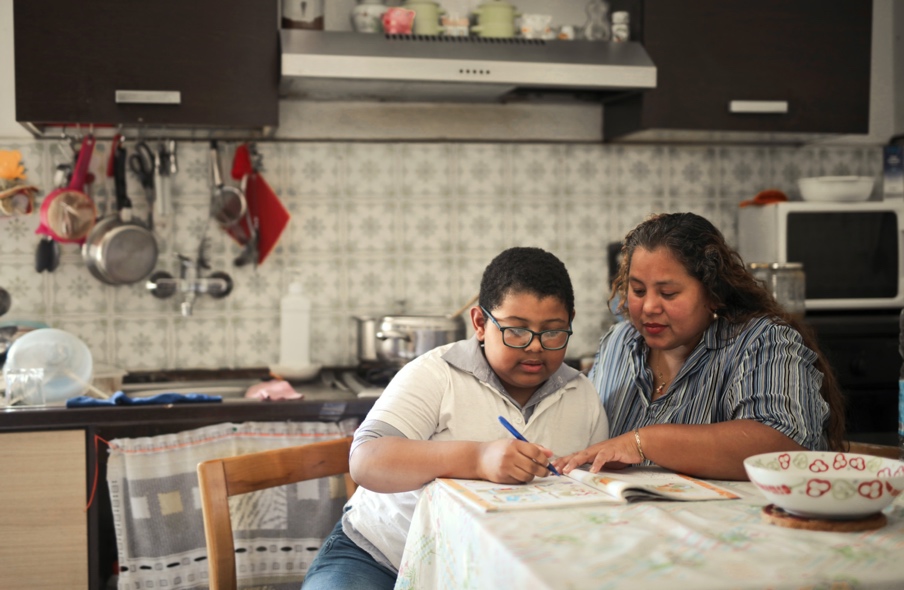 MANTENGA A SU HIJO(A) ENCAMINADO El Asistir, con frecuencia, el comprometerse y el envolverse o involucrarse con la escuela puede contribuir al éxito académico de su hijo(a), desde el Kínder hasta la preparatoria.  La clave del éxito de los niños, está en la familia, a medida que los niños crecen y se desarrollan desde pequeños hasta ser más independientes. ¡El asociarse con nosotros y su escuela, en torno a la asistencia de su hijo, garantizará que su hijo triunfe en su año escolar! 
¿QUÉ PUEDE HACER? 
Apoye el éxito académico de su hijo(a) Hable con sus hijos sobre la importancia de poner atención en la escuela todos los días y deles consejos (como sentarse en primera fila, asegurarse de que su espacio de aprendizaje remoto sea cómodo y maximice sus clases).Dele a su hijo el ejemplo sobre la asistencia en su propia vida y hable regularmente sobre lo que necesita para sentirse y mantenerse exitoso, ya sea aprendiendo de forma remota o en el plantel. Manténgase en contacto con su maestro.Ayude a su hijo a mantener las rutinas diarias, como terminar las tareas y llevarse bien con otros estudiantes. Sea consistente con las rutinas matutinas y antes de ir a la cama en la noche.Mantenga saludable a su hijo programando las vacunas contra la influenza y otras vacunas necesarias; sin embargo, trate de no programar citas médicas y dentales durante el horario escolar designado.No permita que su hijo se quede en casa o se salga de clase, a menos que esté realmente enfermo. Las quejas de dolores de cabeza o de estómago pueden ser signos de ansiedad. Faltar solo uno o dos días puede hacer que su hijo se retrase gravemente en la escuela.Ayude a su hijo a mantenerse motivado Investigue si su hijo está motivado en sus clases, si se siente seguro de acoso personal o cibernético, y de otras amenazas. Asegúrese de hablar cualquier problema de comportamiento. Hable con los profesores y la escuela acerca de soluciones. Busque ayuda de los maestros y tutores si su hijo tiene problemas. Asegúrese de que los maestros sepan como contactarla.  Sea consciente de las interacciones sociales de su hijo. La presión de los compañeros puede llevarlo a comportamientos inapropiados, mientras que los estudiantes sin muchos amigos pueden sentirse aislados. Motive a su hijo(a) a actividades significativas fuera de la escuela cuando sea posible. Si está aprendiendo de forma remota, ayude a su hijo a comprender que se aplican las reglas igual a las del aprendizaje en el salón.  Comuníquese cuando lo necesite Familiarícese con la política de asistencia de la escuela: incentivos y sanciones. Sepa qué procedimientos de asistencia existen para el aprendizaje remoto. Hable con el maestro si usted nota cambios repentinos de comportamiento. Estos pueden estar relacionados con lo que pasa en la escuela. Contacte al consejero escolar, si es necesario.Si está teniendo problemas de transporte, pida ayuda a los administradores escolares, o a las agencias comunitarias. Comuníquese con otros padres para obtener ideas.Informe a los funcionarios escolares lo que usted y su hijo necesitan para asistir, comprometerse y participar, ya sea que estén aprendiendo de forma remota o en el salón de clase.